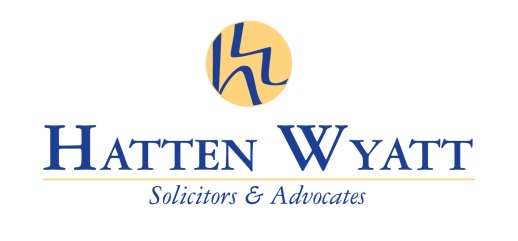 JOB SPECIFICATIONRole:		Family Solicitor Location:	Hatten Wyatt, 51/54 Windmill Street, Gravesend, DA12 1BDHours:		Full time; 9am – 5:30pm Mondau-Friday Salary:		Dependent upon PQE Job Description:We are seeking a family solicitor with 1-3 years’ experience. The role will entail dealing with a full and mixed caseload of Legal Aid and private family matters. Candidates will deal with all matters generally from beginning through to completion and cover the following areas:-  FamilyDivorceAdoptionChild Care issuesFamily MediationChildren dispute solicitorsDomestic Violence solicitorsFamily Financial Property ArrangementsMediationCandidates:Successful applicants will join a friendly team and have extensive family based and matrimonial experience within a similar environment, and be able to manage their own caseload of files with minimal supervision. This is a busy and demanding role therefore individuals must be able to prioritise work, use initiative and work proactively, coupled with a good client manner and technical competence.  Legal Aid knowledge is essential.  Please note some travel is required between Maidstone and our Gravesend office with this role. Secretarial support is provided to this position.   Firm Wide Benefits: